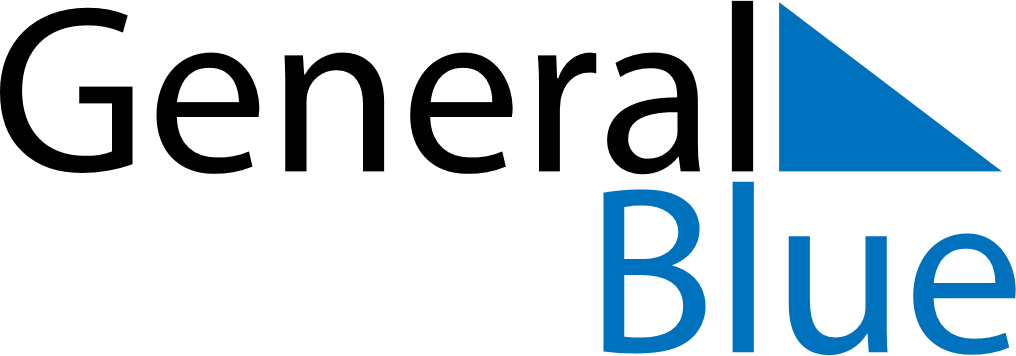 October 2025October 2025October 2025October 2025San MarinoSan MarinoSan MarinoMondayTuesdayWednesdayThursdayFridaySaturdaySaturdaySunday123445Cerimonia di investitura dei Capitani Reggenti678910111112131415161718181920212223242525262728293031